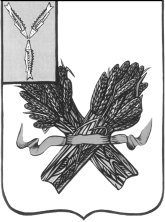 АДМИНИСТРАЦИЯ ДАВЫДОВСКОГО МУНИЦИПАЛЬНОГО ОБРАЗОВАНИЯ ПУГАЧЕВСКОГО МУНИЦИПАЛЬНОГО РАЙОНА САРАТОВСКОЙ ОБЛАСТИПОСТАНОВЛЕНИЕот 03 апреля 2023 года №  45Об итогах исполнения бюджета Давыдовского муниципального образования за 1 квартал 2023 года.                     На основании решения Совета Давыдовского муниципального образования от 16.02.2016 года № 89 «О бюджетном процессе Давыдовского муниципального образования Пугачевского муниципального района Саратовской  области» и в целях своевременного и качественного исполнения бюджета за 1 квартал 2023 года, руководствуясь Уставом Давыдовского муниципального образования, администрация Давыдовского муниципального образования Пугачевского муниципального района Саратовской области ПОСТАНОВЛЯЕТ: Утвердить отчет об исполнении бюджета Давыдовского муниципального образования на 1апреля 2023 года согласно приложению.Опубликовать настоящее постановление в информационном бюллетене «Давыдовского муниципального образования Пугачевского муниципального района»Настоящее постановление вступает в силу со дня его официального опубликования.Глава Давыдовского муниципального образования					А.Г. ТарасовПриложение № 1к постановлению администрацииДавыдовского муниципального образования Пугачевского муниципального района Саратовской области от 03 апреля 2023 года № 45Главный специалист 		______________ 		Тихонова Н.В.					      (подпись)		            (расшифровка подписи)Отчет об исполнении бюджета Давыдовского муниципального образованияОтчет об исполнении бюджета Давыдовского муниципального образованияОтчет об исполнении бюджета Давыдовского муниципального образованияОтчет об исполнении бюджета Давыдовского муниципального образованияОтчет об исполнении бюджета Давыдовского муниципального образованияПугачевского муниципального района Саратовской областиПугачевского муниципального района Саратовской областиПугачевского муниципального района Саратовской областиПугачевского муниципального района Саратовской областиПугачевского муниципального района Саратовской областиПугачевского муниципального района Саратовской областиза 1 квартал 2023 годаза 1 квартал 2023 годаза 1 квартал 2023 годаза 1 квартал 2023 годаза 1 квартал 2023 годаза 1 квартал 2023 года1. Доходы бюджета1. Доходы бюджета1. Доходы бюджета1. Доходы бюджета1. Доходы бюджетаНаименование показателяКод строкиКод дохода по бюджетной классификацииУтвержденные бюджетные назначенияИсполнено12345Доходы бюджета всего, в т.ч.010х13 661 022,201 760 504,82Государственная пошлина за совершение нотариальных действий должностными лицами органов местного самоуправления, уполномоченными в соответствии с законодательными актами Российской Федерации на совершение нотариальных действий010061 10804020 01 1000 1101 000,001 000,00Доходы, получаемые в виде арендной платы, а также средства от продажи права на заключение договоров аренды за земли, находящиеся в собственности сельских поселений (за исключением земельных участков муниципальных бюджетных и автономных учреждений)010061 11105025 10 0000 1208 800,002 196,14Доходы от сдачи в аренду имущества, находящегося в оперативном управлении органов управления сельских поселений и созданных ими учреждений (за исключением имущества муниципальных бюджетных и автономных учреждений)010061 11105035 10 0000 12010 200,002 562,48Доходы от перечисления части прибыли, остающейся после уплаты налогов и иных обязательных платежей муниципальных унитарных предприятий, созданных сельскими поселениями010061 11107015 10 0000 120800,00-Инициативные платежи, зачисляемые в бюджеты сельских поселений (инициативные платежи граждан)010061 11715030 10 2000 15017 728,20-Инициативные платежи, зачисляемые в бюджеты сельских поселений  (инициативные платежи индивидуальных предпринимателей и юридических лиц)010061 11715030 10 3000 15059 094,00-Дотации на выравнивание бюджетной обеспеченности из бюджета муниципального района бюджетам сельских поселений (за счет субвенции из областного бюджета)010061 20216001 10 0001 15082 500,0020 625,00Субсидии бюджетам сельских поселений области на осуществление дорожной деятельности автомобильных дорог общего пользования местного значения в границах населенных пунктов сельских поселений за счет средств областного дорожного фонда010061 20229999 10 0118 1504 260 000,00-Субвенции бюджетам сельских поселений на осуществление первичного воинского учета органами местного самоуправления поселений, муниципальных и городских округов010061 20235118 10 0000 150288 100,0049 583,16Налог на доходы физических лиц с доходов, источником которых является налоговый агент, за исключением доходов, в отношении которых исчисление и уплата налога осуществляются в соответствии со статьями 227, 227.1 и 228 Налогового кодекса Российской Федерации, а также доходов от долевого участия в организации, полученных в виде дивидендов010182 10102010 01 1000 1101 504 700,0055 709,81Налог на доходы физических лиц с доходов, источником которых является налоговый агент, за исключением доходов, в отношении которых исчисление и уплата налога осуществляются в соответствии со статьями 227, 227.1 и 228 Налогового кодекса Российской Федерации, а также доходов от долевого участия в организации, полученных в виде дивидендов010182 10102010 01 3000 110--0,97Налог на доходы физических лиц с доходов, полученных физическими лицами в соответствии со статьей 228 Налогового кодекса Российской Федерации010182 10102030 01 1000 110--276,14Налог на доходы физических лиц с доходов, полученных физическими лицами в соответствии со статьей 228 Налогового кодекса Российской Федерации010182 10102030 01 3000 110--50,00Доходы от уплаты акцизов на дизельное топливо, подлежащие распределению между бюджетами субъектов Российской Федерации и местными бюджетами с учетом установленных дифференцированных нормативов отчислений в местные бюджеты (по нормативам, установленным федеральным законом о федеральном бюджете в целях формирования дорожных фондов субъектов Российской Федерации)010182 10302231 01 0000 1101 130 000,00375 008,87Доходы от уплаты акцизов на моторные масла для дизельных и (или) карбюраторных (инжекторных) двигателей, подлежащие распределению между бюджетами субъектов Российской Федерации и местными бюджетами с учетом установленных дифференцированных нормативов отчислений в местные бюджеты (по нормативам, установленным федеральным законом о федеральном бюджете в целях формирования дорожных фондов субъектов Российской Федерации)010182 10302241 01 0000 1107 500,001 539,07Доходы от уплаты акцизов на автомобильный бензин, подлежащие распределению между бюджетами субъектов Российской Федерации и местными бюджетами с учетом установленных дифференцированных нормативов отчислений в местные бюджеты (по нормативам, установленным федеральным законом о федеральном бюджете в целях формирования дорожных фондов субъектов Российской Федерации)010182 10302251 01 0000 1101 526 500,00400 983,65Доходы от уплаты акцизов на прямогонный бензин, подлежащие распределению между бюджетами субъектов Российской Федерации и местными бюджетами с учетом установленных дифференцированных нормативов отчислений в местные бюджеты (по нормативам, установленным федеральным законом о федеральном бюджете в целях формирования дорожных фондов субъектов Российской Федерации)010182 10302261 01 0000 110-150 800,00-48 055,44Единый сельскохозяйственный налог010182 10503010 01 1000 110742 400,00552 012,96Единый сельскохозяйственный налог010182 10503010 01 3000 110-134,68Налог на имущество физических лиц, взимаемый по ставкам, применяемым к объектам налогообложения, расположенным в границах сельских поселений 010182 10601030 10 1000 110525 000,00-10 650,83Транспортный налог с организаций010182 10604011 02 1000 11028 300,006 236,00Транспортный налог с физических лиц010182 10604012 02 1000 110191 200,004 268,75Земельный налог с организаций, обладающих земельным участком, расположенным в границах сельских поселений010182 10606033 10 1000 1101 260 000,00314 815,68Земельный налог с физических лиц, обладающих земельным участком, расположенным в границах сельских поселений010182 10606043 10 1000 1102 168 000,0032 861,952. Расходы бюджета2. Расходы бюджета2. Расходы бюджета2. Расходы бюджета2. Расходы бюджетаНаименование показателяКод строкиКод расхода по бюджетной классификацииУтвержденные бюджетные назначенияИсполнено12345Расходы бюджета всего, в т.ч.200х14 635 890,331 715 043,85Фонд оплаты труда государственных (муниципальных) органов200061 0102 7130002000 121717 800,00273 092,95Взносы по обязательному социальному страхованию на выплаты денежного содержания и иные выплаты работникам государственных (муниципальных) органов200061 0102 7130002000 129216 800,0013 395,51Фонд оплаты труда государственных (муниципальных) органов200061 0104 7130002200 1212 150 200,00339 150,85Взносы по обязательному социальному страхованию на выплаты денежного содержания и иные выплаты работникам государственных (муниципальных) органов200061 0104 7130002200 129649 400,0040 553,72Прочая закупка товаров, работ и услуг для обеспечения государственных (муниципальных) нужд200061 0104 7130002200 244510 276,31115 496,52Закупка энергетических ресурсов200061 0104 7130002200 247213 586,4981 783,99Уплата налога на имущество организаций и земельного налога200061 0104 7130006100 8512 000,00-Уплата прочих налогов, сборов200061 0104 7130006100 8526 500,001 619,00Специальные расходы200061 0107 7120001400 880333 056,00-Резервные средства200061 0111 7510000700 870133 000,00-Прочая закупка товаров, работ и услуг для обеспечения государственных (муниципальных) нужд200061 0113 26001N0000 24460 000,00-Прочая закупка товаров, работ и услуг для обеспечения государственных (муниципальных) нужд200061 0113 7530000800 2447 000,00-Исполнение судебных актов Российской Федерации и мировых соглашений по возмещению причиненного вреда200061 0113 7530000800 8313 000,003 000,00Уплата иных платежей200061 0113 7530000800 8535 400,005 318,44Фонд оплаты труда государственных (муниципальных) органов200061 0203 7710051180 121202 600,0039 773,00Взносы по обязательному социальному страхованию на выплаты денежного содержания и иные выплаты работникам государственных (муниципальных) органов200061 0203 7710051180 12961 200,009 810,16Прочая закупка товаров, работ и услуг для обеспечения государственных (муниципальных) нужд200061 0203 7710051180 24424 300,00-Прочая закупка товаров, работ и услуг для обеспечения государственных (муниципальных) нужд200061 0409 31001D7610 2444 260 000,00-Прочая закупка товаров, работ и услуг для обеспечения государственных (муниципальных) нужд200061 0409 31002N0000 2442 413 203,03362 900,00Прочая закупка товаров, работ и услуг для обеспечения государственных (муниципальных) нужд200061 0409 31003N0000 244319 500,0049 887,00Прочая закупка товаров, работ и услуг для обеспечения государственных (муниципальных) нужд200061 0412 23001N0000 2445 000,00-Прочая закупка товаров, работ и услуг для обеспечения государственных (муниципальных) нужд200061 0502 7530005200 244200 000,0037 682,20Прочая закупка товаров, работ и услуг для обеспечения государственных (муниципальных) нужд200061 0503 25001N0000 244160 000,0049 235,00Прочая закупка товаров, работ и услуг для обеспечения государственных (муниципальных) нужд200061 0503 29001S2115 24459 094,00-Прочая закупка товаров, работ и услуг для обеспечения государственных (муниципальных) нужд200061 0503 29001S2125 24417 728,20-Прочая закупка товаров, работ и услуг для обеспечения государственных (муниципальных) нужд200061 0503 29001S2135 24459 094,00-Закупка энергетических ресурсов200061 0503 7560005300 247308 100,0097 211,54Уплата иных платежей200061 0503 7560005300 853500,002,99Прочая закупка товаров, работ и услуг для обеспечения государственных (муниципальных) нужд200061 0503 7560005500 2445 000,00-Прочая закупка товаров, работ и услуг для обеспечения государственных (муниципальных) нужд200061 0503 7560005600 24425 000,00-Прочая закупка товаров, работ и услуг для обеспечения государственных (муниципальных) нужд200061 0503 7560005700 2441 129 952,30122 842,00Прочая закупка товаров, работ и услуг для обеспечения государственных (муниципальных) нужд200061 0804 27001N0000 24485 000,0026 885,00Прочая закупка товаров, работ и услуг для обеспечения государственных (муниципальных) нужд200061 0804 27002N0000 24415 000,00-Иные пенсии, социальные доплаты к пенсиям200061 1001 7520000010 312277 600,0045 403,98Результат исполнения бюджета (дефицит\ профицит)450х-974 868,1345 460,973. Источники финансирования дефицита бюджета3. Источники финансирования дефицита бюджета3. Источники финансирования дефицита бюджета3. Источники финансирования дефицита бюджета3. Источники финансирования дефицита бюджетаНаименование показателяКод строкиКод источника финансирования дефицита бюджета по бюджетной классификацииУтвержденные бюджетные назначенияИсполнено12345Источники финансирования дефицита бюджета - всего500х974 868,13-45 460,97     в том числе:источники внутреннего финансирования бюджета, из них:520х--источники внешнего финансирования бюджета, из них:620х--620--Изменение остатков средств70001050000 00 0000 000974 868,13-45 460,97     увеличение остатков средств710061 01050201 10 0000 510-13 661 022,20-1 861 194,86     уменьшение остатков средств720061 01050201 10 0000 61014 635 890,331 815 733,89